Акция «Час кода»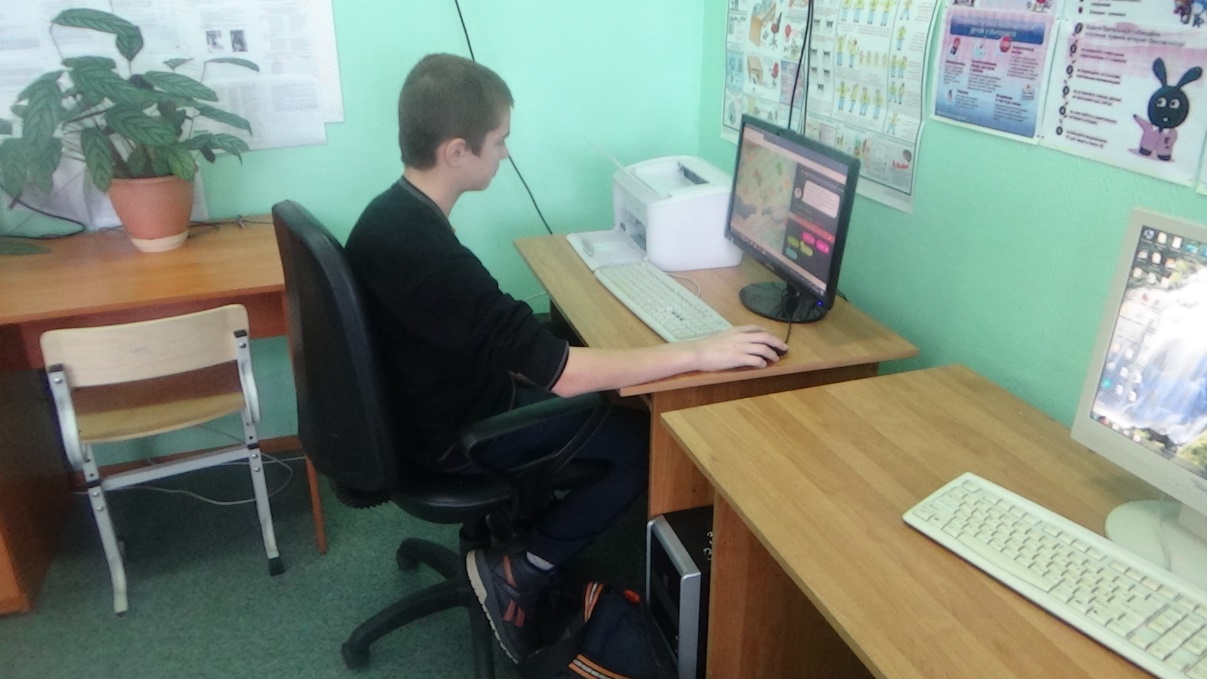 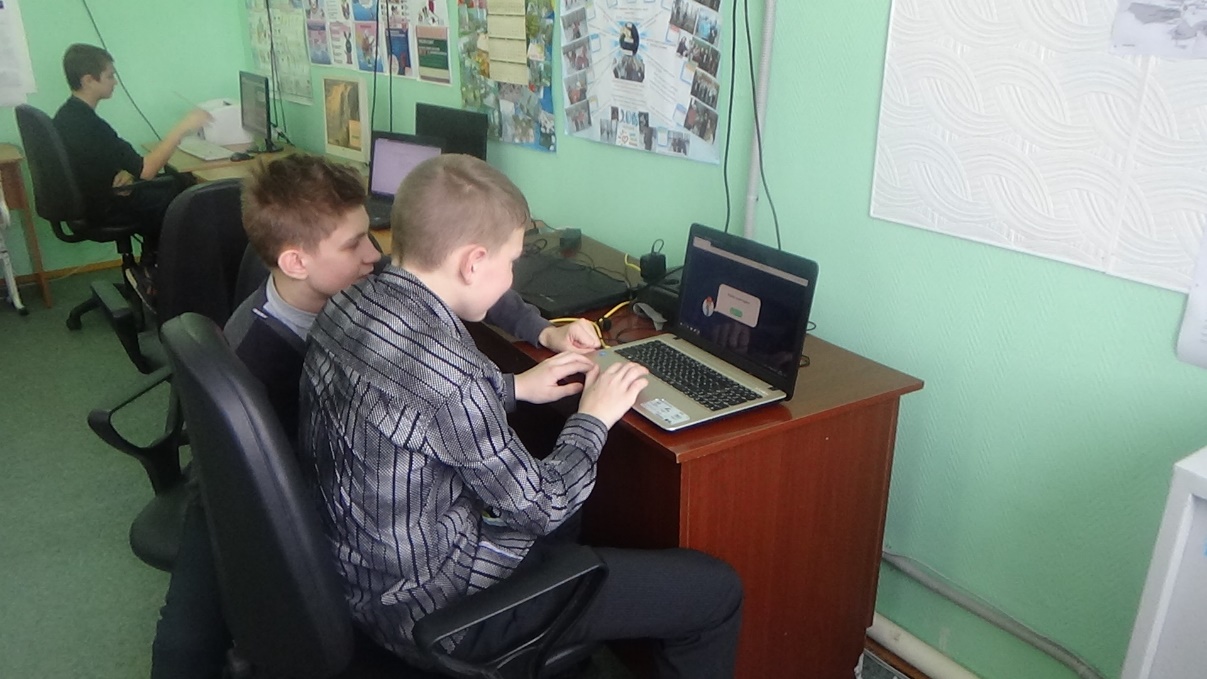 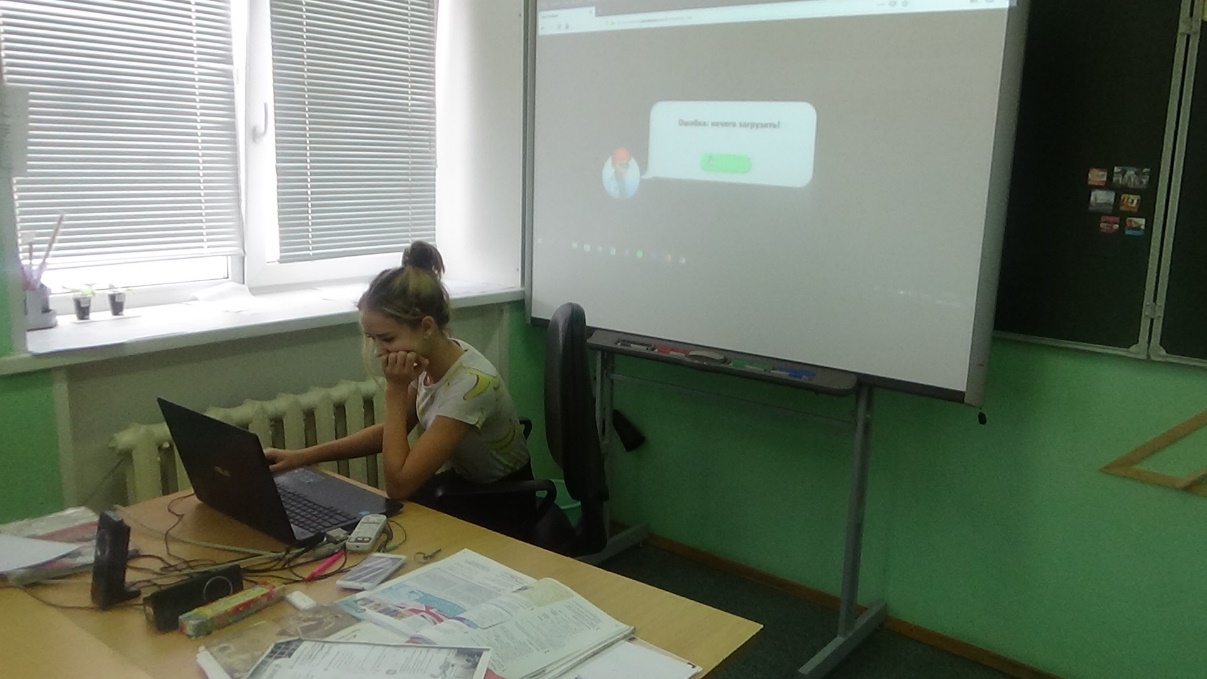 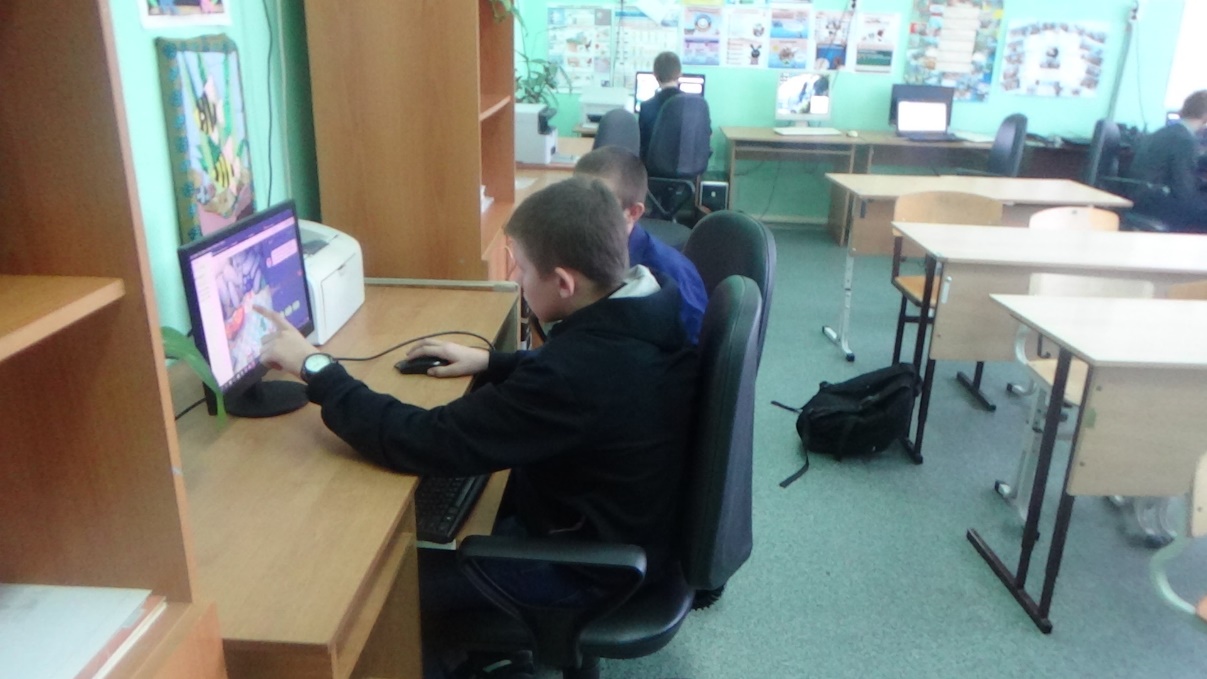 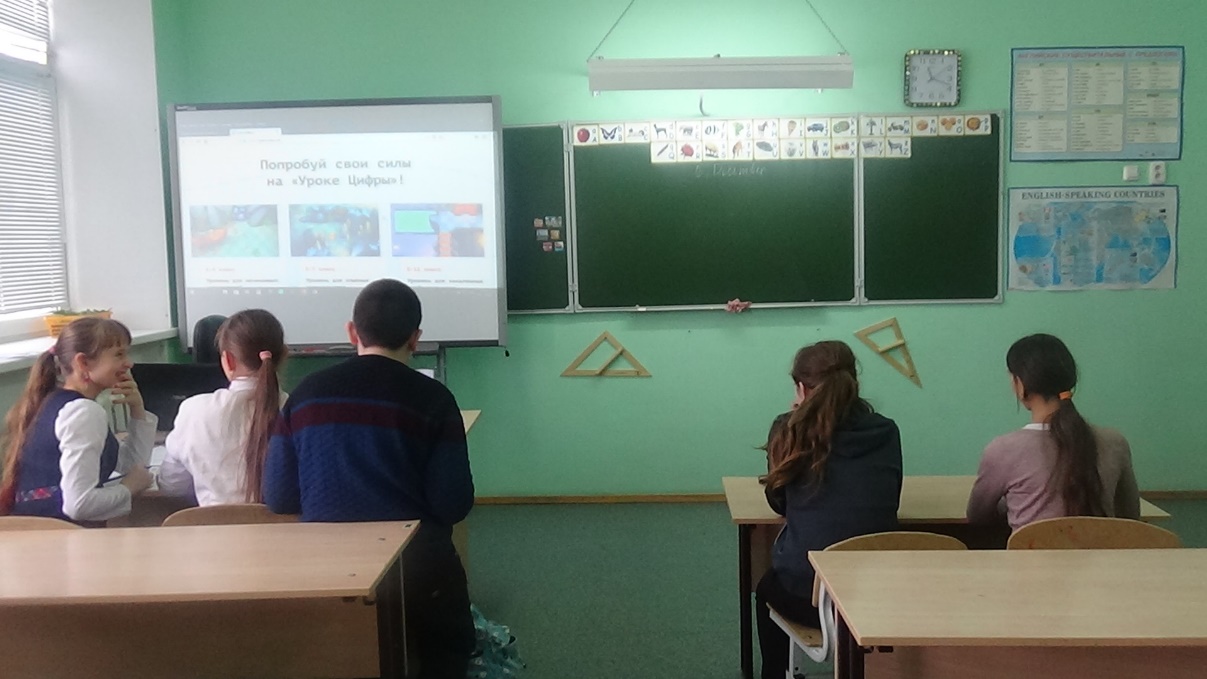 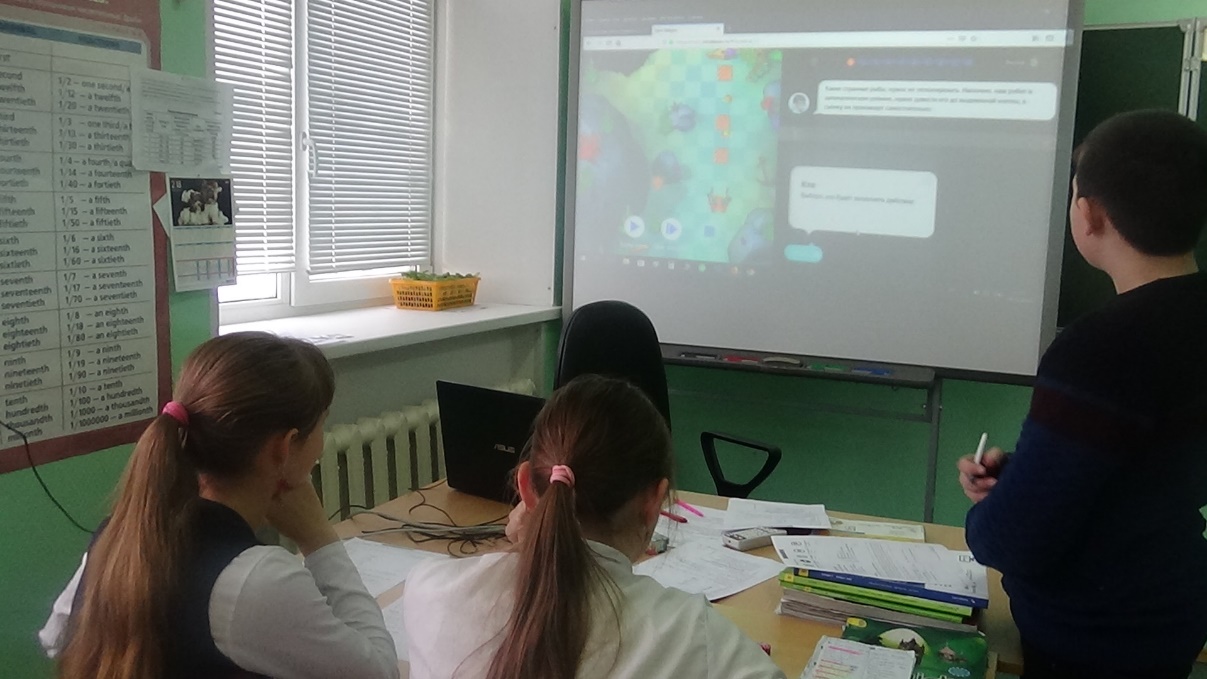 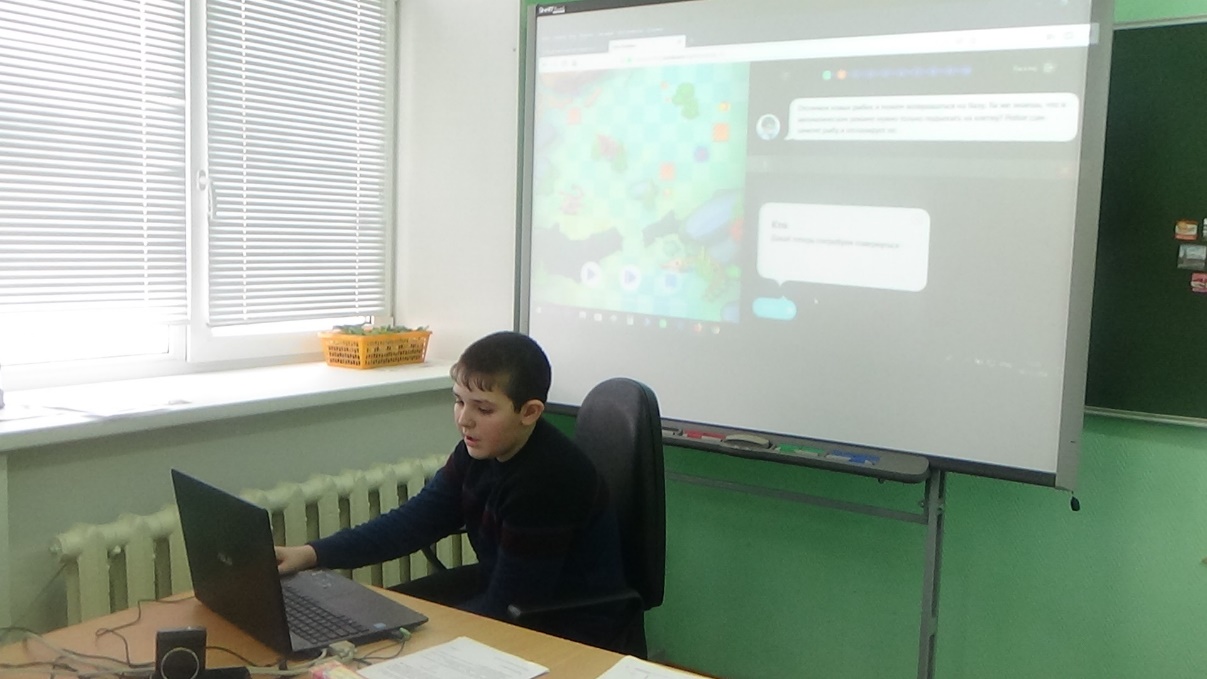 